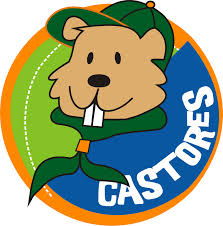 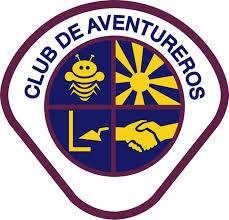 Asociación Venezolana sur OccidentalMinisterio JuvenilII Camporee Integrado de Aventureros y Castores  2016II BoletínLema: Caminando con JesúsFecha: 05 al 09 de Febrero 2016Cuota de Acampantes: 1250Bs Lugar: El Nula Capellán: OremosApreciados DirectoresReciban un saludo caluroso, deseando que las bendiciones del cielo sean cada día una realidad en sus vidas y en las de los niños a quienes ustedes dirigen.Esperamos en el nombre de Dios ser una ayuda en el ministerio que cada uno realiza con los niños en sus iglesias. Y hacer las cosas como a Dios le agradan y que los Castores y Aventureros se sientan inspirados.Información:Algunos me han preguntado si hay cambios en los eventos, y quiero informarles que en esencia no hay cambios solo en fechas de actividades. Ya que nos reunimos con la Administración y vimos conveniente que la fecha del día de la bondad se colocó para el 12 de diciembre. El día de la recolección para dar apoyo si ustedes así lo planifican al día de la Bondad para el 28 de noviembre.Eventos Pre-CamporeeEsperamos que los eventos hasta la fecha de agosto ya se hayan realizado con éxito y para la honra y gloria de Dios. Y hayan enviado los informes respectivos de dichas actividades, recordando que estas actividades no solo es para conseguir puntos para el Camporee, sino que tienen un propósito de motivar a nuestros aventureros a un espíritu misionero.Día de la Bondad:Ya como fue mencionado, la fecha del Día de la Bondad se está pautando para el 12 de diciembre de este año, sin embargo si ya su club lo tiene planificado para la fecha convenida anteriormente  no hay ningún problema, la idea es que sea bien programado ya que este seguido de la Radio Maratón y cae en la fecha del Congreso de Laicos de la Asociación. Recolección ADRA:La Recolección se está colocando como fecha de salida para todas las iglesias el día 28 de noviembre para que sea un impacto y se puedan tramitar los permisos sin ningún problema. En los lugares donde está decretado el estado de excepción, entendemos que si no pueden recolectar tendrán que hacer los ajustes del caso, esperamos que con la ayuda de Dios todo se normalice y puedan lograr el objetivo de su Club en la recolección. Es importante que nos mantengan informados de sus cambios de fecha. Ánimo que en las dificultades Dios se manifiesta con amor y poder.Formando un Grupo Pequeño Infantil:Esta actividad misionera debe estar apoyada por Ministerio Infantil y Ministerios Personales de tu Iglesia. Esperamos con la ayuda de Dios que el club pueda formar por lo menos un G.P.I. donde se reúnan con una maestra que esperamos sea de la directiva del club o una hermana capacitada para realizar las actividades propias de un grupo pequeño. (500 puntos).Preparando a los Aventureros para el encuentro con CristoComo es sabido, el camporee es una oportunidad hermosa para que los acampantes que se están preparando para el bautismo, puedan entregar su vida al Señor y ser bautizados. Motivamos a que lleven a sus candidatos al bautismo  ya con todo listo, es decir, que los padres estén de acuerdo y con el visto bueno de la iglesia. Sabemos que algunos serán motivados allá en el campamento por tal motivo tengan a la mano los números de teléfono de los padres para hacer los arreglos correspondientes. Desafiamos a los clubes que puedan llevar un candidato al bautismo.Eventos EspecialesMarchas: La marcha será con el uniforme de gala. EVALUAREMOS: Orden cerrado, porcentaje de participación de los miembros del club, uniforme completo con banda y boina, voces de mando por un aventurero, giros, elegancia. No deben tirarse al suelo ni subirse encima de sus compañeros. (La marcha no debe ser dirigida por un guía mayor porque esto les afectará en sus puntajes, lo ideal es que sean solo aventureros valientes quienes muestren su gran potencial y creatividad).Marchas de Castores:Estas marchas serán una actividad especial donde los castorcitos se sientan felices y sin presión de exhibir sus marchas. Ya todos ellos son ganadores.Investiduras:Queremos animarles a que si no han tenido una investidura en el año puedan preparar a su club para la del camporee, y si ya han realizado o han programado una antes del camporee, como sabemos que ha ocurrido serán beneficiados con puntuación según el porcentaje de los miembros investidos. 80% en adelante 400 ptos. 50 % al 79% 300 ptos. Y hasta el 49 % 150 ptos, se tomarán en cuenta las investiduras realizadas en el año. Adelante en el nombre del Señor. Es importante destacar que si su club está haciendo planes de investirse en el camporee, las carpetas y cuadernillos serán revisados por las federaciones  y la fecha tope de entrega y revisión es un mes antes del evento de camporee, ya que durante el evento de camporee no se recibirán carpetas. Las federaciones deben hacer los arreglos con el departamento de Ministerio Juvenil para presentar los nombres de los candidatos a investidura 15 días antes del evento, es decir, hasta el 22 de enero de 2016.Eventos Deportivos y Recreativos:200 metros con relevo Aventureros:Participarán 2 niñas y 2 niños los cuales correrán 50 metros pasando el testigo al siguiente compañerito de carrera. Será por tiempo la clasificación y los mejores 5 tiempos estarán en la final. 1er. Lugar: 300 ptos. 2do. Lugar  200 ptos. 3er. Lugar 100 ptos.Carrera de Sacos de RelevoParticipantes: 2 aventureros (1 niña y 1 niño)Tendrán 50 metros de recorrido para hacer esta carrera de relevo. Cada club debe llevar sus sacos. 1er. Lugar: 300 ptos. 2do. Lugar  200 ptos. 3er. Lugar 100 ptos.Carrera de Sacos de Relevo CastorcitosParticipantes: 2 Castorcitos (1 niña y 1 niño)Tendrán 25 metros de recorrido para hacer esta carrera de relevo. Cada club debe llevar sus sacos. 1er. Lugar: 300 ptos. 2do. Lugar  200 ptos. 3er. Lugar 100 ptos.Rally DeportivoEste evento será trabajo en equipo, habrá estaciones que permitirán demostrar a los niños sus habilidades deportivas y de ayuda a sus compañeros. Este evento constará de por lo menos 5 estaciones y se tomará en cuenta el tiempo en completar las estaciones. Deben participar por lo menos 6 aventureros niños y niñas.  1er. Lugar: 300 ptos. 2do. Lugar  200 ptos. 3er. Lugar 100 ptos.Encontrando el hogar:Consiste en encontrar en el menor tiempo el hogar de diferentes animales. Participarán 2 castorcitos por club, Una niña y un niño. 1er. Lugar: 300 ptos. 2do. Lugar  200 ptos. 3er. Lugar 100 ptos.Rescatando el pasadoConstruyendo y Volando el Papagayo o Volantín:Este evento es de creatividad y recordar como muchos de los líderes la pasaban bien volando un papagayo. Debe participar un directivo, un aventurero y un castor. El papagayo debe ser elaborado por el aventurero y el castor, el directivo solo estará para darle instrucciones. Se premiarán la creatividad y colorido del mismo. Si el papagayo eleva vuelo tendrá una bonificación de 100 ptos. (Cada club debe llevar los materiales).Pr. Alexander BarriosLíder JuvenilAVSOCC